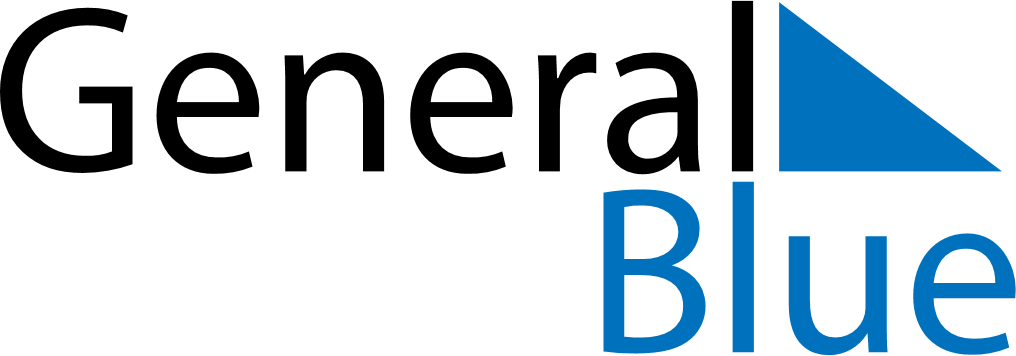 June 2024June 2024June 2024June 2024June 2024June 2024June 2024Santa Teresa del Tuy, Miranda, VenezuelaSanta Teresa del Tuy, Miranda, VenezuelaSanta Teresa del Tuy, Miranda, VenezuelaSanta Teresa del Tuy, Miranda, VenezuelaSanta Teresa del Tuy, Miranda, VenezuelaSanta Teresa del Tuy, Miranda, VenezuelaSanta Teresa del Tuy, Miranda, VenezuelaSundayMondayMondayTuesdayWednesdayThursdayFridaySaturday1Sunrise: 6:04 AMSunset: 6:44 PMDaylight: 12 hours and 40 minutes.23345678Sunrise: 6:04 AMSunset: 6:45 PMDaylight: 12 hours and 41 minutes.Sunrise: 6:04 AMSunset: 6:45 PMDaylight: 12 hours and 41 minutes.Sunrise: 6:04 AMSunset: 6:45 PMDaylight: 12 hours and 41 minutes.Sunrise: 6:04 AMSunset: 6:45 PMDaylight: 12 hours and 41 minutes.Sunrise: 6:04 AMSunset: 6:46 PMDaylight: 12 hours and 41 minutes.Sunrise: 6:04 AMSunset: 6:46 PMDaylight: 12 hours and 41 minutes.Sunrise: 6:04 AMSunset: 6:46 PMDaylight: 12 hours and 42 minutes.Sunrise: 6:04 AMSunset: 6:46 PMDaylight: 12 hours and 42 minutes.910101112131415Sunrise: 6:04 AMSunset: 6:47 PMDaylight: 12 hours and 42 minutes.Sunrise: 6:04 AMSunset: 6:47 PMDaylight: 12 hours and 42 minutes.Sunrise: 6:04 AMSunset: 6:47 PMDaylight: 12 hours and 42 minutes.Sunrise: 6:04 AMSunset: 6:47 PMDaylight: 12 hours and 42 minutes.Sunrise: 6:05 AMSunset: 6:47 PMDaylight: 12 hours and 42 minutes.Sunrise: 6:05 AMSunset: 6:48 PMDaylight: 12 hours and 42 minutes.Sunrise: 6:05 AMSunset: 6:48 PMDaylight: 12 hours and 43 minutes.Sunrise: 6:05 AMSunset: 6:48 PMDaylight: 12 hours and 43 minutes.1617171819202122Sunrise: 6:05 AMSunset: 6:48 PMDaylight: 12 hours and 43 minutes.Sunrise: 6:05 AMSunset: 6:49 PMDaylight: 12 hours and 43 minutes.Sunrise: 6:05 AMSunset: 6:49 PMDaylight: 12 hours and 43 minutes.Sunrise: 6:06 AMSunset: 6:49 PMDaylight: 12 hours and 43 minutes.Sunrise: 6:06 AMSunset: 6:49 PMDaylight: 12 hours and 43 minutes.Sunrise: 6:06 AMSunset: 6:49 PMDaylight: 12 hours and 43 minutes.Sunrise: 6:06 AMSunset: 6:50 PMDaylight: 12 hours and 43 minutes.Sunrise: 6:07 AMSunset: 6:50 PMDaylight: 12 hours and 43 minutes.2324242526272829Sunrise: 6:07 AMSunset: 6:50 PMDaylight: 12 hours and 43 minutes.Sunrise: 6:07 AMSunset: 6:50 PMDaylight: 12 hours and 43 minutes.Sunrise: 6:07 AMSunset: 6:50 PMDaylight: 12 hours and 43 minutes.Sunrise: 6:07 AMSunset: 6:50 PMDaylight: 12 hours and 43 minutes.Sunrise: 6:07 AMSunset: 6:51 PMDaylight: 12 hours and 43 minutes.Sunrise: 6:08 AMSunset: 6:51 PMDaylight: 12 hours and 43 minutes.Sunrise: 6:08 AMSunset: 6:51 PMDaylight: 12 hours and 43 minutes.Sunrise: 6:08 AMSunset: 6:51 PMDaylight: 12 hours and 42 minutes.30Sunrise: 6:08 AMSunset: 6:51 PMDaylight: 12 hours and 42 minutes.